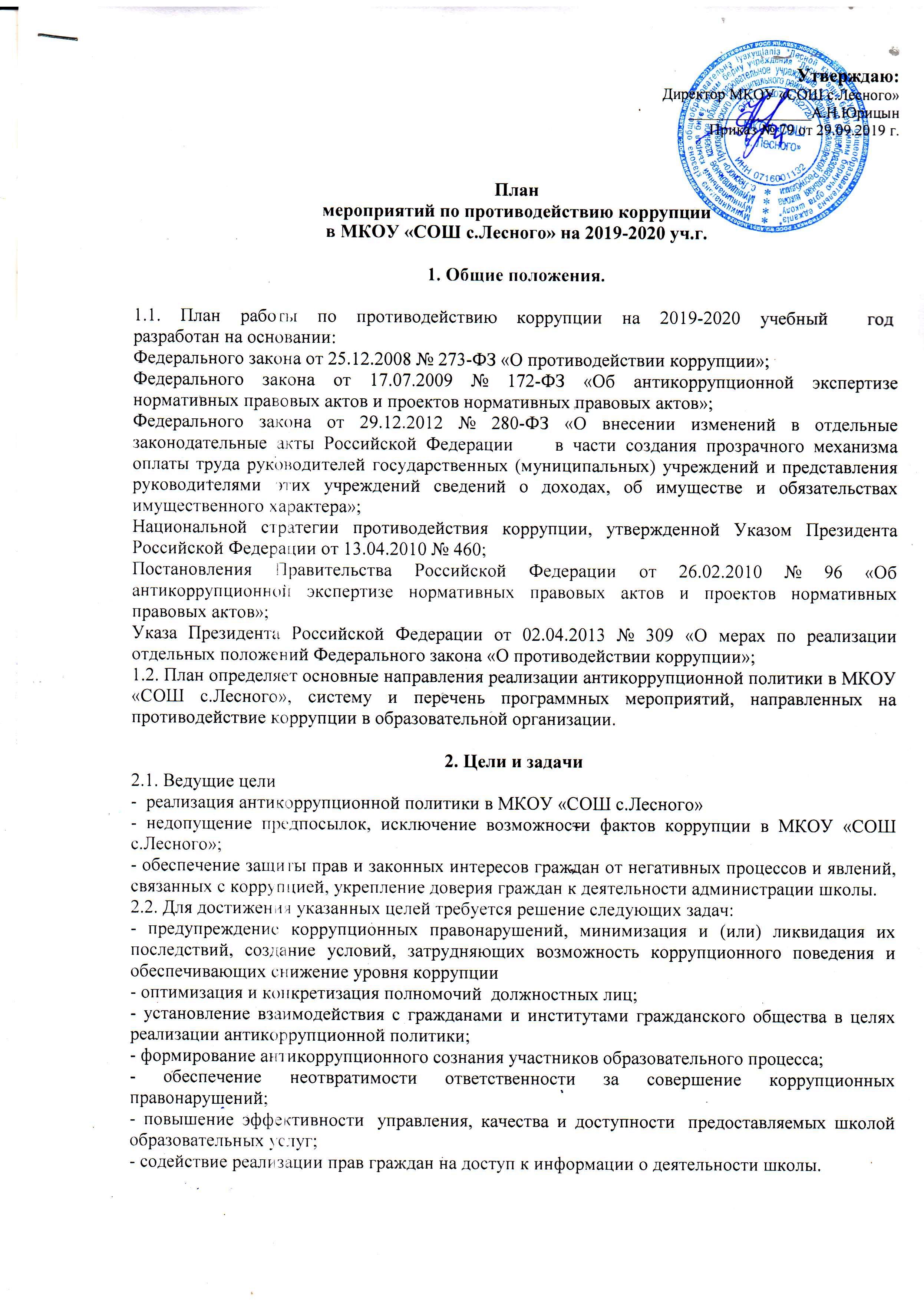 3. Ожидаемые результаты реализации Плана- повышение эффективности  управления, качества и доступности  предоставляемых образовательных услуг;- укрепление доверия граждан к деятельности администрации школы.Контроль за реализацией Плана в МКОУ «СОШ с.Лесного» осуществляется директором школы.Информация о ходе реализации Плана  размещается на сайте МКОУ «СОШ с.Лесного» в сети Интернет: http://mkoylesnogo.ucoz.net/index/protivodejstvie_korrupcii/0-34№п\пМероприятияОтветственные исполнителиСрок выполнения1.Организационные мероприятияОрганизационные мероприятияОрганизационные мероприятия1.1.Отчет о  реализации «Плана работы по противодействию коррупции в МКОУ «СОШ с.Лесного» на 2018-2019 уч. год»ДиректорДо 15.09.2019 г.1.2.Разработка и утверждение «Плана работы по противодействию коррупции в МКОУ «СОШ с.Лесного»  на 2019-2020 уч. год»ДиректорДо 01.09.2019 г.1.3.Экспертиза действующих локальных нормативных актов учреждения на наличие коррупционной составляющейДиректорПостоянно1.4.Анализ и уточнение должностных обязанностей работников, исполнение которых в наибольшей мере подвержено риску коррупционных проявленийДиректорСентябрь1.5.Участие в совещаниях (обучающих мероприятиях) по вопросам организации работы по противодействию коррупцииДиректорПо плану Управления образования2.Отчёты, участие в антикоррупционном мониторингеОтчёты, участие в антикоррупционном мониторингеОтчёты, участие в антикоррупционном мониторинге2.1Представление информации и материалов ДиректорПо запросу2.2.Предоставление сведений о доходах, об имуществе и обязательствах имущественного характера руководителем школы.ДиректорАпрель 2020 г.3.Организация взаимодействия с правоохранительными органамиОрганизация взаимодействия с правоохранительными органамиОрганизация взаимодействия с правоохранительными органами3.1Обмен информацией в рамках межсетевого взаимодействия в объёме компетенцииДиректорПостоянно4.Антикоррупционная пропаганда и информационное обеспечение реализации антикоррупционной политикиАнтикоррупционная пропаганда и информационное обеспечение реализации антикоррупционной политикиАнтикоррупционная пропаганда и информационное обеспечение реализации антикоррупционной политики4.1Рассмотрение в соответствии с действующим законодательством обращений граждан, содержащих сведения о коррупции по вопросам, находящимся в компетенции администрации школыДиректорПо факту обращения4.2.Подготовка и размещение на официальном сайте в сети Интернет информационных материалов о ходе реализации антикоррупционной политики в МКОУ «СОШ с.Лесного», ведение на официальном сайте школы странички «Вместе против коррупции»Директор, администратор сайтаПостоянно4.3.Размещение на информационных стендах школы контактных телефонов горячих линий, мини-плакатов социальной рекламы, направленных на профилактику коррупционного поведенияПедагог-организаторВ течение года5.Организация взаимодействия с родителями и общественностьюОрганизация взаимодействия с родителями и общественностьюОрганизация взаимодействия с родителями и общественностью5.1.Размещение на официальном сайте учреждения Публичного доклада директора.ДиректорДо 20.04.2020 г.5.2.Проведение социологического исследования среди родителей по теме «Удовлетворённость потребителей качеством образовательных услуг»Зам. директора по УВРдекабрь 2019 г., март 2020 г.5.3.Осуществление личного приёма граждан администрацией учрежденияДиректорПо мере поступления обращений5.4.Обеспечение соблюдения порядка административных процедур по приёму и рассмотрению жалоб и обращений гражданДиректорПостоянно5.5.Экспертиза жалоб и обращений граждан, поступающих через информационные каналы связи (электронная почта, телефон, гостевая книга сайта школы) на предмет установления фактов проявления коррупции должностными лицами школыДиректорПо мере поступления обращений5.6.Общешкольные родительские собрания с включением следующих вопросов:Основные конституционные права и обязанности гражданЗаконодательство РФ об образованииОтветственность несовершеннолетних. Защита прав ребёнка.Антикоррупционное мировоззрение в современном обществе.Директор, заместитель директора по УВРСогласно Годовому плану работы5.7.Обеспечение наличия в свободном доступе Книги отзывов и пожеланий, открытого (беспарольного) доступа к Гостевой книге сайтаАдминистратор сайтаВ течение года6.Правовое просвещение и повышение антикоррупционной компетентности работниковПравовое просвещение и повышение антикоррупционной компетентности работниковПравовое просвещение и повышение антикоррупционной компетентности работников6.1Мониторинг изменений действующего законодательства в области противодействия коррупцииДиректорВ течение года6.2Рассмотрение вопросов исполнения законодательства о борьбе с коррупцией на совещаниях при директоре, общих собраниях работников, педагогических советахДиректорЗаместитель директора по УВРВ течение года6.3Участие в повышении квалификации педагогических работников МКОУ «СОШ с.Лесного» по формированию антикоррупционных установок личности обучающихсяЗаместитель директора по УВРВ течение года7.Антикоррупционное воспитание обучающихсяАнтикоррупционное воспитание обучающихсяАнтикоррупционное воспитание обучающихся7.1Разработка и реализация «Программы по антикоррупционному воспитанию обучающихся МКОУ «СОШ с.Лесного».Заместитель директора по УВР, классные руководителиВ течение года7.2.Проведение Единых информационных дней, посвящённых формированию правового сознания и антикоррупционного мировоззрения обучающихсяЗаместитель директора по УВР, классные руководителиВ течение года8.Осуществление контроля финансово-хозяйственной и образовательной деятельности в целях предупреждения коррупцииОсуществление контроля финансово-хозяйственной и образовательной деятельности в целях предупреждения коррупцииОсуществление контроля финансово-хозяйственной и образовательной деятельности в целях предупреждения коррупции8.1Осуществление контроля за соблюдением требований, установленных Федеральным законом от 05.04.2013 № 44-ФЗ «О контрактной системе в сфере закупок товаров, работ, услуг для обеспечения государственных и муниципальных нужд»Директор, главный бухгалтер, контрактный управляющийВ течение года8.3Осуществление контроля за целевым использованием бюджетных средствДиректор, контрактный управляющий, главный бухгалтерВ течение года8.4Обеспечение объективности оценки участия обучающихся в школьном этапе Всероссийской олимпиадыДиректорЗаместитель директора по УВРВ течение года8.5Осуществление контроля за организацией и проведением ГИАДиректорЗаместитель директора по УВРФевраль-июль 8.6Осуществление контроля за получением, учётом, хранением, заполнением и порядком выдачи документов государственного образца об основном общем образовании ДиректорЗаместитель директора по УВРИюнь, июль9.Обеспечение контроля за качеством предоставляемых гос. услуг в электронном видеОбеспечение контроля за качеством предоставляемых гос. услуг в электронном видеОбеспечение контроля за качеством предоставляемых гос. услуг в электронном виде9.1Оказание услуг в электронном видеЭлектронный журналЗачисление детей в образовательное учреждениеПредоставление информации о порядке проведения государственной итоговой аттестации и её результатах  Директор, заместитель директора по УВРВ течение года